New Parks Library Information Pack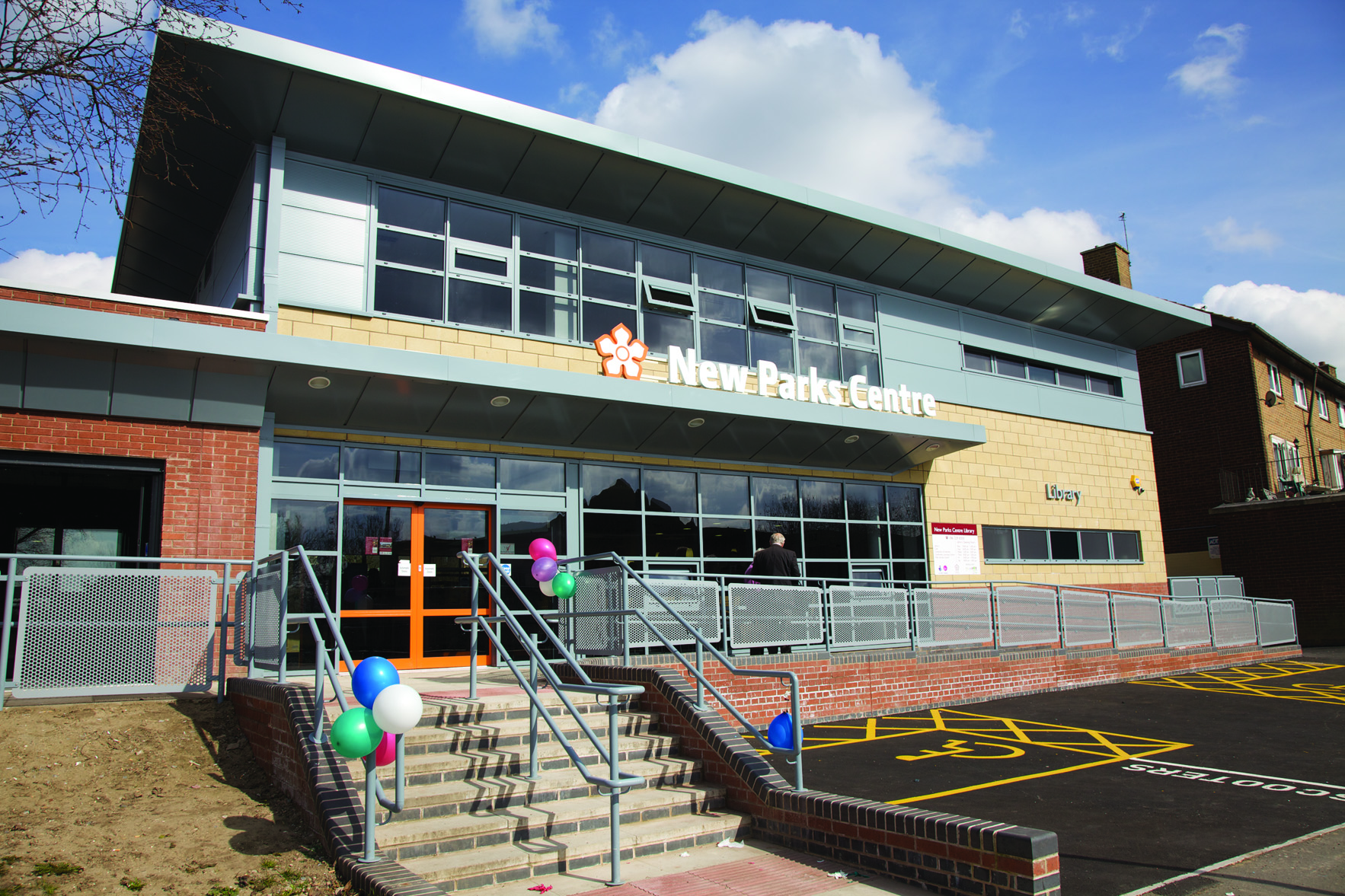 Aikman Avenue, Leicester LE3 9PWTel: 0116 229 8200New Parks Library Opening TimesFloor Plan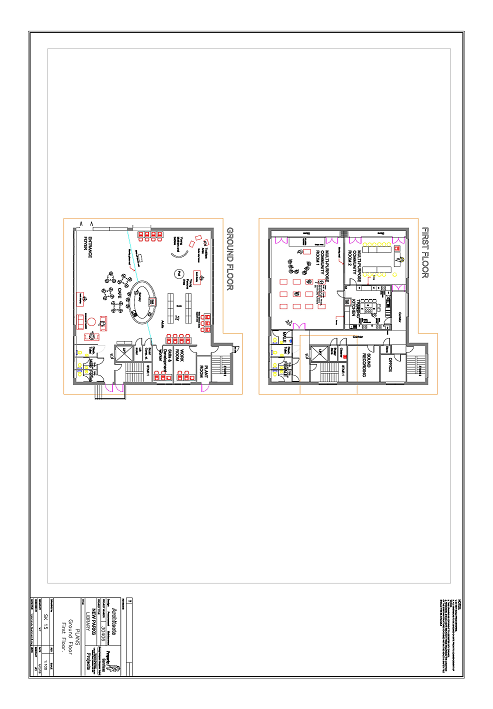 Additional InformationAnnual costs and incomeOpening TimesMonday10am - 2pmTuesday10am - 5pmWednesday10am - 7pmThursday10am - 5pmFriday10am - 5pmSaturday10am - 4pmSundayClosedAccount(T)AmountBuilding Works & Repairs/Maintenance/Alterations£815Building Services / Repairs & Maintenance  Fixtures & Fittings£935Electricity Utilities£11,495Gas Utilities£1,951Non Domestic Rates - LCC£26,376Internal Contract Building Cleaning£13,762Window Cleaning Contract£70£55,404